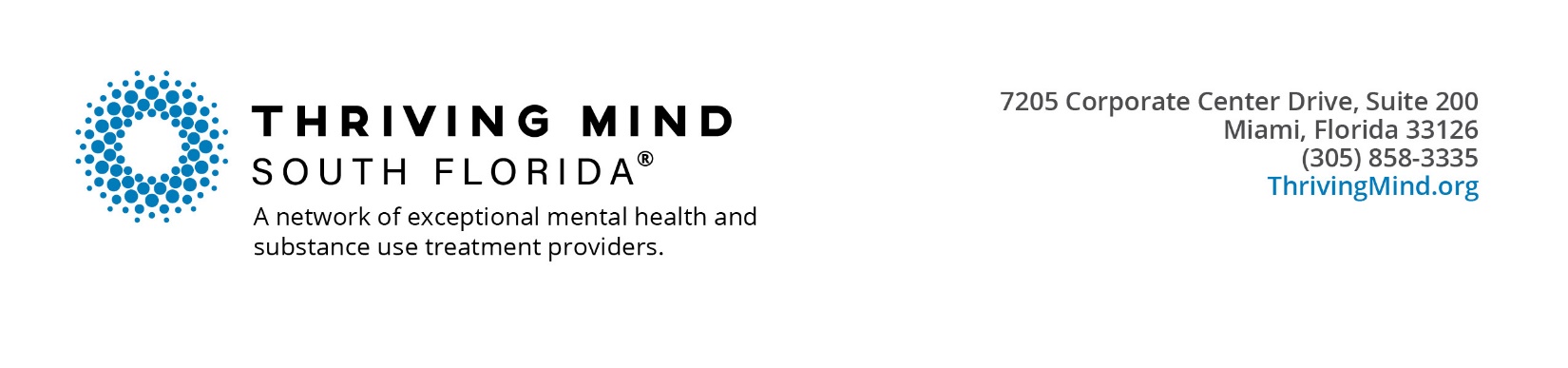 APPENDIX F- SUBSTANCE ABUSE AND MENTAL HEALTH REQUIRED PERFORMANCE OUTCOMES AND OUTPUT*This document is for information purposes only and is not required for application submission.Table 1 -Network  Provider MeasuresTable 1 -Network  Provider MeasuresTable 1 -Network  Provider MeasuresTable 1 -Network  Provider MeasuresTable 1 -Network  Provider MeasuresTarget Population and Measure DescriptionAnnual TargetMinimum Acceptable PerformancePerformance This Period  Year to Date PerformanceAdults Community Mental Health                                                                                                                                                                               Adults Community Mental Health                                                                                                                                                                               MH003- Average annual days worked for pay for adults with severe and persistent mental illness 4038MH703- Percent of adults with serious mental illness who are competitively employed 24%22.8%MH742 - Percent of adults with severe and persistent mental illnesses who live in stable housing environment 90%85.5%MH743 - Percent of adults in forensic involvement who live in stable housing environment67%63.7%MH744 - Percent of adults in mental health crisis who live in stable housing environment 86%81.7%Adult Substance AbuseAdult Substance AbuseSAA73 - Percentage change in clients who are employed from admission to discharge 10%9.5%SA754 - Percent change in the number of adults arrested 30 days prior to admission versus 30 days prior to discharge15%14.3%SA755 - Percent of adults who successfully complete substance abuse treatment services 51%48.5%SA756 - Percent of adults with substance abuse who live in a stable housing environment at the time of discharge 94%89.3%Children’s Mental HealthChildren’s Mental Health MH012 - Percent of school days seriously emotionally disturbed (SED) children attended 86%81.7% MH377 - Percent of children with emotional disturbances (ED) who improve their level of functioning64%60.8%MH378 - Percent of children with serious emotional disturbances (SED) who improve their level of functioning65%61.8% MH778 - Percent of children with emotional disturbance (ED) who live in a stable housing environment95%90.3% MH779 - Percent of children with serious emotional disturbance (SED) who live in a stable housing environment93%88.4%MH780 - Percent of children at risk of emotional disturbance (ED) who live in a stable housing environment96%91.2%Children’s Substance AbuseChildren’s Substance Abuse SA725 - Percent of children who successfully complete substance abuse treatment services48%45.6% SA751 - Percent change in the number of children arrested 30 days prior to admission versus 30 days prior to discharge 20%19.0% SA752 - Percent of children with substance abuse who live in a stable housing environment at the time of discharge93%88.4%Table 2Network Service Provider Output Measures – Persons ServedTable 2Network Service Provider Output Measures – Persons ServedService CategoryFYTargetAdult Mental Health Residential CareAdult Mental Health Outpatient CareAdult Mental Health Crisis CareAdult Mental Health State Hospital DischargesAdult Mental Health Peer Support ServicesChildren's Mental HealthResidential CareChildren's Mental HealthOutpatient CareChildren's Mental HealthCrisis CareAdult Substance AbuseResidential CareAdult Substance AbuseOutpatient CareAdult Substance AbuseDetoxificationAdult Substance AbuseWomen’s Specific ServicesAdult Substance AbuseInjecting Drug UsersAdult Substance AbusePeer Support ServicesChildren's Substance AbuseResidential CareChildren's Substance AbuseOutpatient CareChildren's Substance AbuseDetoxificationChildren's Substance AbusePrevention